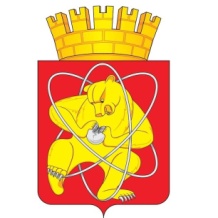 Городской округ  «Закрытое административно – территориальное образование  Железногорск Красноярского края»АДМИНИСТРАЦИЯ ЗАТО г. ЖЕЛЕЗНОГОРСКПОСТАНОВЛЕНИЕ18.03.2024		 									  405г. ЖелезногорскО проведении весеннего двухмесячника по благоустройству, озеленению и наведению санитарного порядка на территории городского округа ЗАТО Железногорск в 2024 годуНа основании Федерального закона от 06.10.2003 № 131-ФЗ «Об общих принципах организации местного самоуправления в Российской Федерации», решения Совета депутатов ЗАТО г. Железногорск от 07.09.2017 № 22-91Р «Об утверждении Правил благоустройства территории ЗАТО Железногорск», руководствуясь Уставом ЗАТО Железногорск, в целях улучшения благоустройства, озеленения, а также создания благополучной санитарной обстановки на территории городского округа ЗАТО Железногорск,ПОСТАНОВЛЯЮ:1. Провести весенний двухмесячник по благоустройству, озеленению, и наведению санитарного порядка на территории ЗАТО Железногорск с 10 апреля по 11 июня 2024 года.2. Рекомендовать руководителям юридических лиц, являющихся коммерческими организациями, юридических лиц, являющихся некоммерческими организациями, независимо от организационно-правовой формы, индивидуальным предпринимателям и физическим лицам принять активное участие в работах по благоустройству, озеленению, и наведению санитарного порядка на территории ЗАТО Железногорск. 3. Рекомендовать руководителям образовательных организаций, руководителям организаций торговли, общественного питания и бытового обслуживания населения независимо от организационно-правовой формы, провести работы по благоустройству, озеленению, и наведению санитарного порядка  территорий в границах землепользования.4. Рекомендовать арендаторам земельных участков, председателям садоводческих некоммерческих товариществ, огороднических некоммерческих товариществ и гаражных кооперативов провести работы по благоустройству, озеленению, и наведению санитарного порядка территорий в границах землепользования.5. Провести субботники по благоустройству и наведению санитарного порядка  территории ЗАТО Железногорск в период с 10 апреля по 12 мая  2024 года.6. Товариществам собственников жилья, управляющим организациям рекомендовать организовать своевременное оповещение собственников помещений в многоквартирных домах о сроках проводимых работ по благоустройству, озеленению, и наведению санитарного порядка территории ЗАТО Железногорск, заблаговременно подготовить необходимый инструмент.7. МБУ «Комбинат благоустройства» (А. И. Харабет) заблаговременно подготовить необходимый инструмент и материально-техническое обеспечение выполнения работ в рамках весеннего двухмесячника по благоустройству.8. Рекомендовать средствам массовой информации освещать ход проведения весеннего двухмесячника по благоустройству, озеленению, и наведению санитарного порядка на территории ЗАТО Железногорск, в том числе проведения субботников по благоустройству территории ЗАТО Железногорск.9. Отделу управления проектами и документационного, организационного обеспечения Администрации ЗАТО г. Железногорск (В. Г. Винокурова) довести настоящее постановление до сведения населения через газету «Город и горожане».10. Отделу общественных связей Администрации ЗАТО г. Железногорск (И. С. Архипова) разместить настоящее постановление на официальном сайте Администрации ЗАТО г. Железногорск в информационно-телекоммуникационной сети «Интернет».11. Контроль над исполнением настоящего постановления возложить на первого заместителя Главы ЗАТО г. Железногорск по жилищно-коммунальному хозяйству Р. И. Вычужанина.12. Настоящее постановление вступает в силу после его официального опубликования.Глава ЗАТО г. Железногорск						        Д. М. Чернятин